Room A2-141A, 950 West 28th Avenue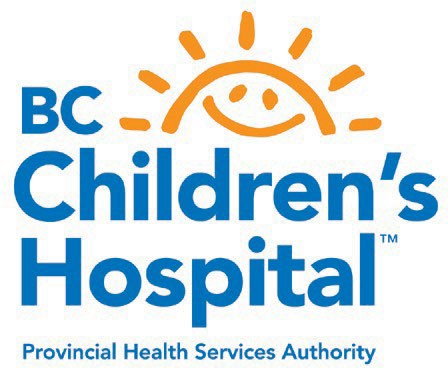 Vancouver, BC V5Z 4H4 Phone: 604-875-3103Fax: 604-875-2496BCCH PROGRAM / RESOURCE SIGNING AUTHORITIES AND CONTACTS FOR INSTITUTIONAL APPROVALSService and Resource Areas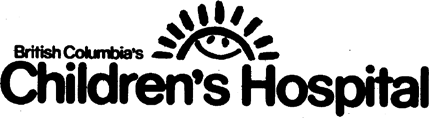 Professional Practice AreasPROGRAMS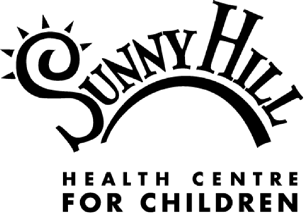 NameTitleEmailPhone/LocalData, Analytics, Reporting & Evaluation (DARE) (Formerly: Performance Measurement & Reporting)Data, Analytics, Reporting & Evaluation (DARE) (Formerly: Performance Measurement & Reporting)Data, Analytics, Reporting & Evaluation (DARE) (Formerly: Performance Measurement & Reporting)Data, Analytics, Reporting & Evaluation (DARE) (Formerly: Performance Measurement & Reporting)For more information on C&W DARE services and access requests for research visit: Conducting Research at PHSA(http://www.phsa.ca/researcher/data-access-privacy/requesting-data/bc-childrens-womens-hospitals#Our--services)Email: pmr@phsa.caFor more information on C&W DARE services and access requests for research visit: Conducting Research at PHSA(http://www.phsa.ca/researcher/data-access-privacy/requesting-data/bc-childrens-womens-hospitals#Our--services)Email: pmr@phsa.caFor more information on C&W DARE services and access requests for research visit: Conducting Research at PHSA(http://www.phsa.ca/researcher/data-access-privacy/requesting-data/bc-childrens-womens-hospitals#Our--services)Email: pmr@phsa.caFor more information on C&W DARE services and access requests for research visit: Conducting Research at PHSA(http://www.phsa.ca/researcher/data-access-privacy/requesting-data/bc-childrens-womens-hospitals#Our--services)Email: pmr@phsa.caMedical ImagingMedical ImagingMedical ImagingMedical ImagingBRAY, Dr. HeatherMedical Director & Head, Department of Radiologyhbray@cw.bc.cax 2131POTTS, Dr. JimResearch Coordinatorjpotts@cw.bc.caPathology and Laboratory MedicineSend completed utilization forms to LabResearch@cw.bc.caPathology and Laboratory MedicineSend completed utilization forms to LabResearch@cw.bc.caPathology and Laboratory MedicineSend completed utilization forms to LabResearch@cw.bc.caPathology and Laboratory MedicineSend completed utilization forms to LabResearch@cw.bc.caVERCAUTEREN, Dr.SuzanneDepartment Head & Medical Directorsvercauteren2@cw.bc.cax 2939BHULLAR, JohnLab Research Coordinatorjbhullar@cw.bc.cax 7989PharmacySend completed utilization forms to CWPharmacyResearch@cw.bc.caPharmacySend completed utilization forms to CWPharmacyResearch@cw.bc.caPharmacySend completed utilization forms to CWPharmacyResearch@cw.bc.caPharmacySend completed utilization forms to CWPharmacyResearch@cw.bc.caCARR, Dr. RoxaneClinical Coordinatorrcarr2@cw.bc.cax 2710PAWLUK, ShanePharmacy Distribution Coordinatorshane.pawluk@cw.bc.cax 6545ADAMS, ErinPharmacy Research CoordinatorCWPharmacyResearch@cw.bc.caRecords ManagementRecords ManagementRecords ManagementRecords ManagementSARMIENTO, LolitaManagerlsarmiento@cw.bc.cax 3176COSTO, Michael JohnRecords Management Research Clerkmichael.costo@phsa.caNameTitleEmailPhone/LocalLOVELACE, HeatherDirector, Professional Practice hlovelace@cw.bc.cax 7962WALLER, DavidExecutive Director, Professional Practice dwaller@phsa.cax 3264AudiologyAudiologyAudiologyAudiologyBINGHAM, KristinaProfessional Practice Leaderkristina.bingham@cw.bc.cax 5809BREMNER, DianeDirector, BC Early Hearing Program  dbremner@cw.bc.cax 4042Child LifeChild LifeChild LifeChild LifeKWONG, GloriaPractice Leadgloria.kwong@cw.bc.cax 7136NursingNursingNursingNursingMcGEOUGH, CiaraProfessional Practice Leadercmcgeough@cw.bc.cax 3059Nutrition ServicesNutrition ServicesNutrition ServicesNutrition ServicesHASTINGS, ParveenProfessional Practice Leaderphastings@cw.bc.cax 2805Occupational TherapyOccupational TherapyOccupational TherapyOccupational TherapyMONTGOMERY, IvonneProfessional Practice Leaderimontgomery@cw.bc.cax 7159PhysiotherapyPhysiotherapyPhysiotherapyPhysiotherapyHO, TerryProfessional Practice Leadertho@cw.bc.cax 2122PsychologyPsychologyPsychologyPsychologyTHOMSON, KatharineHead of Psychology, (C&W)katharine.thomson@cw.bc.cax 2981Respiratory TherapyRespiratory TherapyRespiratory TherapyRespiratory TherapyZAREMBO, MarkProfessional Practice Leadermark.zarembo@cw.bc.caSocial WorkSocial WorkSocial WorkSocial WorkBUCHANAN, ChristeneProfessional Practice Leaderchristene.buchanan@cw.bc.cax 5344Speech and Language PathologySpeech and Language PathologySpeech and Language PathologySpeech and Language PathologyNOORT, MarilynProfessional Practice Leadermnoort@cw.bc.cax 458362NameTitleEmailPhone/Localacute & Critical Care (ICU, Cardiac Sciences)acute & Critical Care (ICU, Cardiac Sciences)acute & Critical Care (ICU, Cardiac Sciences)acute & Critical Care (ICU, Cardiac Sciences)SKIPPEN, Dr. PeterSenior Medical Director, Acute/Critical Carepskippen@cw.bc.cax 3596ROBIN AleciaProgram Manager, Pediatric ICU, ECLSarobin@cw.bc.caSANATANI, Dr. ShubhayanDivision Head, Cardiology   ssanatani@cw.bc.cax 2295HARRIS, Dr. KevinResearch Director, Children’s Heart Centre   kharris2@cw.bc.cax 3878BOLTON, MeganProgram Director, Cardiac Services, Critical Care and Surgical Inpatientsmbolton@cw.bc.cax 8969EDWARDS, JaymeProgram Manager, Burn suites, surgical and cardiac inpatientsjedwards3@cw.bc.cax 8978HAY, ChristyExecutive Director, Clinical Operations(Emergency, Trauma & Access Services, Specialized Pediatrics)cxhay@cw.bc.cax 3957PAGE, TrishExecutive Director, Clinical Operations(Cardiac, Critical care, Procedures and Surgical Suites, Pain Services & Specialized Pediatrics)tpage@cw.bc.cax 2199AnesthesiaAnesthesiaAnesthesiaAnesthesiaWHYTE, Dr. SimonDepartment Head, Pediatric Anesthesiaswhyte@cw.bc.cax 6938LIDSTONE, KatherineProgram Director, Perioperative Services and Specialized Pediatricsklidstone@cw.bc.cax 1985Child development & rehabilitation (shh)Submit electronic program utilization forms via https://epup.bcchr.caChild development & rehabilitation (shh)Submit electronic program utilization forms via https://epup.bcchr.caChild development & rehabilitation (shh)Submit electronic program utilization forms via https://epup.bcchr.caChild development & rehabilitation (shh)Submit electronic program utilization forms via https://epup.bcchr.caMISHAAL, Dr. RamSenior Medical Directorram.mishaal@cw.bc.ca604-453-8383TALYOR, LeeannProgram Manager  leeann.taylor@cw.bc.ca604-453-8375MILLER, KimberlySenior Leader, Clinical Education & Special Projects  kimberly.miller@cw.bc.ca604-453-8391HUTCHISON, SarahResearch Manager  shutchison@bcchr.caSHEN, JaneResearch Coordinator  jshen@cw.bc.cax 6535NameTitleEmailPhone/LocalEmergency DepartmentSubmit electronic program utilization forms via https://epup.bcchr.caEmergency DepartmentSubmit electronic program utilization forms via https://epup.bcchr.caEmergency DepartmentSubmit electronic program utilization forms via https://epup.bcchr.caEmergency DepartmentSubmit electronic program utilization forms via https://epup.bcchr.caMECKLER, Dr. GarthMedical Director, Emergencygarth.meckler@cw.bc.caHAY, ChristyExecutive Director, Clinical Operations(Emergency, Trauma & Access Services, Specialized Pediatrics)cxhay@cw.bc.cax 3957BURGOYNE, SueProgram Director, Emergency & Trauma Services, Access & NRTsburgoyne@cw.bc.cax 7269STILLWELL, KarlyResearch Coordinatorkarly.stillwell@cw.bc.caGlobal Health /  Centre for International Child HealthGlobal Health /  Centre for International Child HealthGlobal Health /  Centre for International Child HealthGlobal Health /  Centre for International Child HealthKISSOON, Niranjan (Tex)Executive Medical Director, Children’s & Women’s Global Healthnkisson@cw.bc.cax 2507BEHAN, JustineGlobal Health Research Nursejustine.behan@cw.bc.caMedical and Outpatient DivisionsMedical and Outpatient DivisionsMedical and Outpatient DivisionsMedical and Outpatient DivisionsVIRJI, Dr. MumtazMedical Director, Ambulatory Caremvirji2@cw.bc.cax 2130MANDIC, FLÁVIADirector, Specialized Paediatric Medical Services (Adolescent Health, Allergy & Immunology, Biochemical Diseases, Child Protection, Dermatology, Family Immunization, GI, IV Team, Infectious Diseases, Medical Day Unit, Medical Inpatient Unit, Multi Organ Transplant, Nephrology, Renal Dialysis Unit, Respirology, Rheumatology, RICHER) Flavia.mandic@cw.bc.cax 4929MILLER, Dr. StevenChief of Pediatric Medicine; Head, Department of Pediatricssteven.miller@cw.bc.cax 2923PAGE, TrishExecutive Director, Clinical Operations(Cardiac, Critical care, Procedures and Surgical Suites, Pain Services & Specialized Pediatrics)tpage@cw.bc.cax 2199Medical Day Unit (MDU)Medical Day Unit (MDU)Medical Day Unit (MDU)Medical Day Unit (MDU)VIRJI, Dr. MumtazMedical Director, Ambulatory Caremvirji2@cw.bc.cax 2130MORGAN, ShayniProgram Manager, Medical Day Unitsmorgan@cw.bc.cax 7382Mental HealthSubmit electronic program utilization forms via https://epup.bcchr.caMental HealthSubmit electronic program utilization forms via https://epup.bcchr.caMental HealthSubmit electronic program utilization forms via https://epup.bcchr.caMental HealthSubmit electronic program utilization forms via https://epup.bcchr.caSASSI, Dr. RobertoPsychiatrist in Chiefroberto.sassi@cw.bc.cax 2809BURKE, SharlynneProvincial Executive Director, Children’s  & Women’s Mental Health Programsburke@cw.bc.cax 2227RATHGEBER, MelanieProgram Directormelanie.rathgeber@cw.bc.cax 6670STEWART, Dr. EvelynResearch Directorevelyn.stewart@ubc.cax 4725NameTitleEmailPhone/LocalOncology/Hematology/BMTOncology/Hematology/BMTOncology/Hematology/BMTOncology/Hematology/BMTSTRAHLENDORF, Dr.CaronDivision Headcstrahlendorf@cw.bc.cax 3576PEREZ, AnalynProgram Directoraperez@cw.bc.cax 7624Procedures, Surgery, & Surgical SuitesProcedures, Surgery, & Surgical SuitesProcedures, Surgery, & Surgical SuitesProcedures, Surgery, & Surgical SuitesSKARSGARD, Dr. ErikSurgeon in Chiefeskarsgard@cw.bc.cax 2548LIDSTONE, KatherineProgram Director, Perioperative Services and Specialized Pediatricsklidstone@cw.bc.cax 1985PAGE, TrishExecutive Director, Clinical Operations(Cardiac, Critical care, Procedures and Surgical Suites, Pain Services & Specialized Pediatrics)tpage@cw.bc.cax 2199BCCHRBCCHRBCCHRBCCHR  DOAN, Dr. Quynh  Interim Senior Executive Director qdoan@bcchr.ca x 3103Clinical Research Evaluation Unit (CREU)More information available on Research HubSubmit electronic program utilization forms via https://epup.bcchr.caClinical Research Evaluation Unit (CREU)More information available on Research HubSubmit electronic program utilization forms via https://epup.bcchr.caClinical Research Evaluation Unit (CREU)More information available on Research HubSubmit electronic program utilization forms via https://epup.bcchr.caClinical Research Evaluation Unit (CREU)More information available on Research HubSubmit electronic program utilization forms via https://epup.bcchr.ca  HO, MonicaCREU Coordinatorresearchclinic@bcchr.caMRI Research FacilityMore information available at BC Children’s Hospital MRI Research FacilityMRI Research FacilityMore information available at BC Children’s Hospital MRI Research FacilityMRI Research FacilityMore information available at BC Children’s Hospital MRI Research FacilityMRI Research FacilityMore information available at BC Children’s Hospital MRI Research Facilitymri.research@bcchr.ca